Пансионат «Профессорский уголок 1»  ВЕРНУТЬСЯ НА САЙТ ПРОФУГОЛОК.РФНедалеко от территории центра отдыха «Профессорский уголок» находится филиал – пансионат «Профессорский уголок 1». На его базе ежегодно проводятся международные симпозиумы, конгрессы, семинары, совещания с участием более 20 стран мира. Здесь отдыхают и укрепляют здоровье ученые со всего мира.К услугам гостей пансионата «Профессорский уголок 1» в Алуште:уютные номера различной категории,медицинский центр, включая зал тренажеров и лечебной физкультуры за доп.платустоловая и кафе,многофункциональная спортивная площадка размер 20х25 м2 открытых корта2 теннисных столалетняя танцплощадкадетская площадка и игровая комнатабиблиотекакиноконцертный и конференц-залыбесплатная автостоянкаогромный собственный парк на берегу Чёрного моря (территория 5,7 га)благоустроенный собственный пляж.Отдыхающим предоставляется широкий выбор экскурсий по Крыму за доп.платуИ конечно, ежедневные развлекательные программы для детей и взрослых.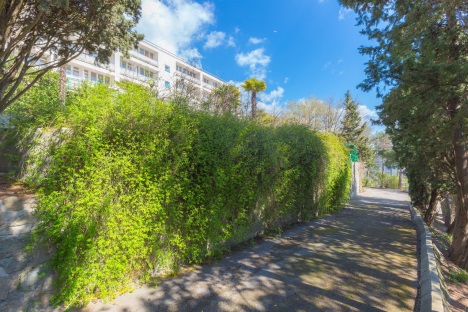 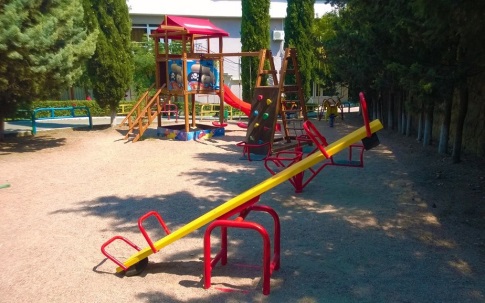 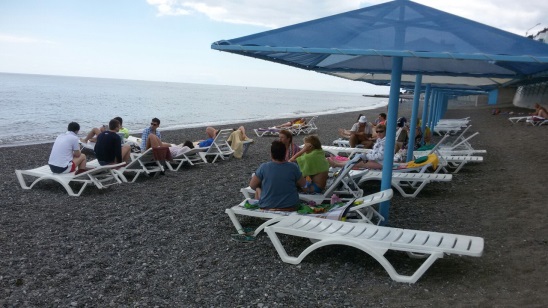 НОМЕРА:1-местный "эконом " с частичными удобствамиОднокомнатные одноместные номера с односпальными кроватями. В номере стандартный набор мебели, умывальник, холодильник, телевизор, балкон. Туалет на этаже, wi-fi, душ в корпусе. С балкона открывается вид на море или парк пансионата и горы.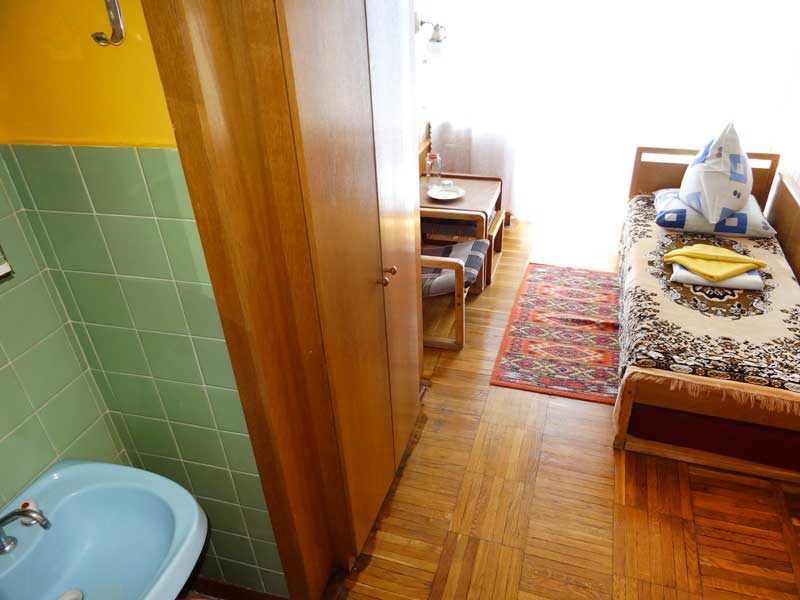 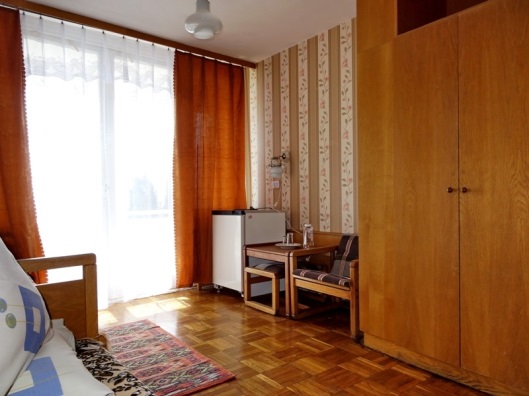 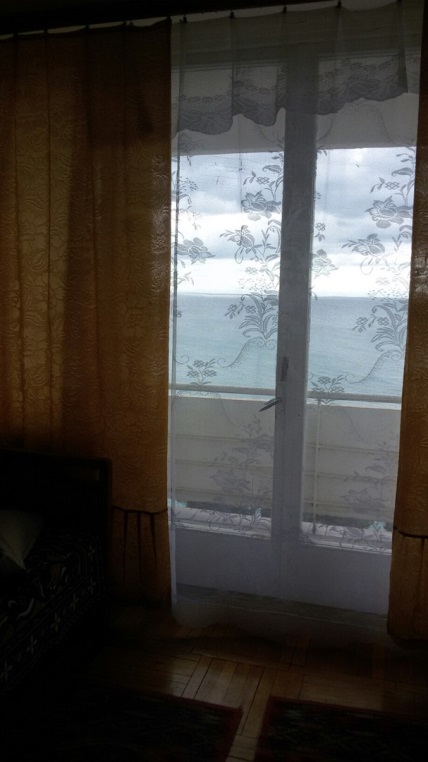 2-местный "эконом " с частичными удобствами   Однокомнатные одноместные номера с односпальными кроватями. В номере стандартный набор мебели, умывальник, холодильник, телевизор, балкон. Туалет на этаже, wi-fi, душ в корпусе. С балкона открывается вид на море или парк пансионата и горы.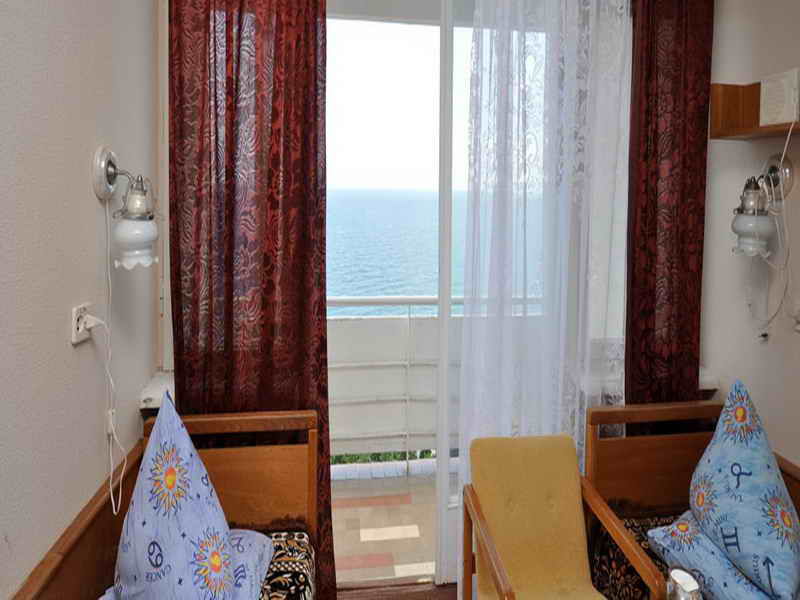 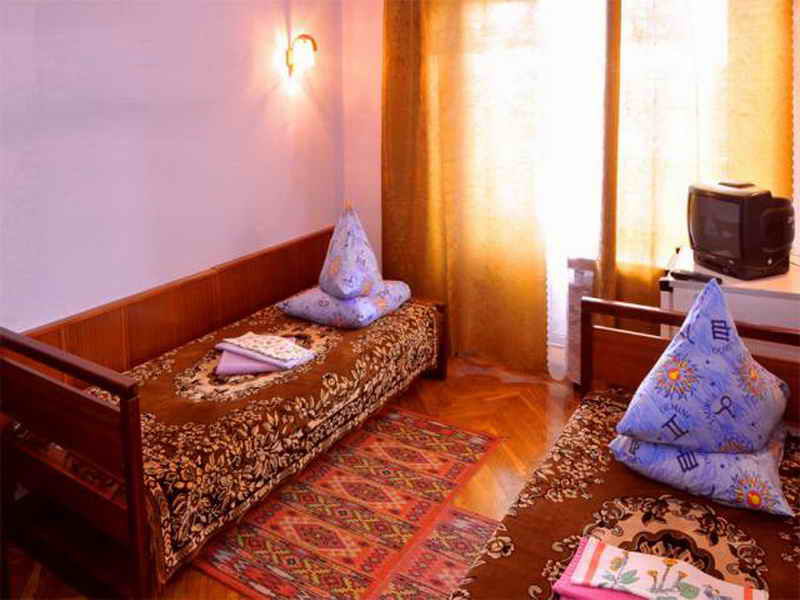 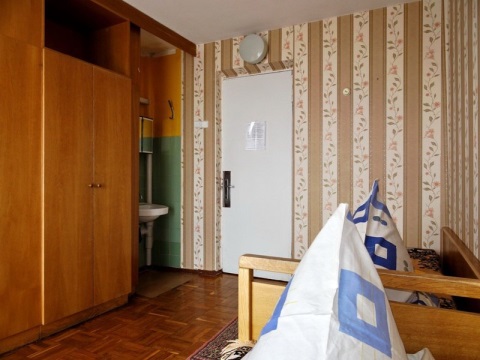 3-местный "стандарт"Стандарт - Однокомнатные 3-х местные номера с односпальными кроватями. В номере стандартный набор мебели, телевизор, холодильник, с/у (душ, туалет, умывальник), балкон. Wi-fi в корпусе С балкона открывается вид на парк пансионата и горы.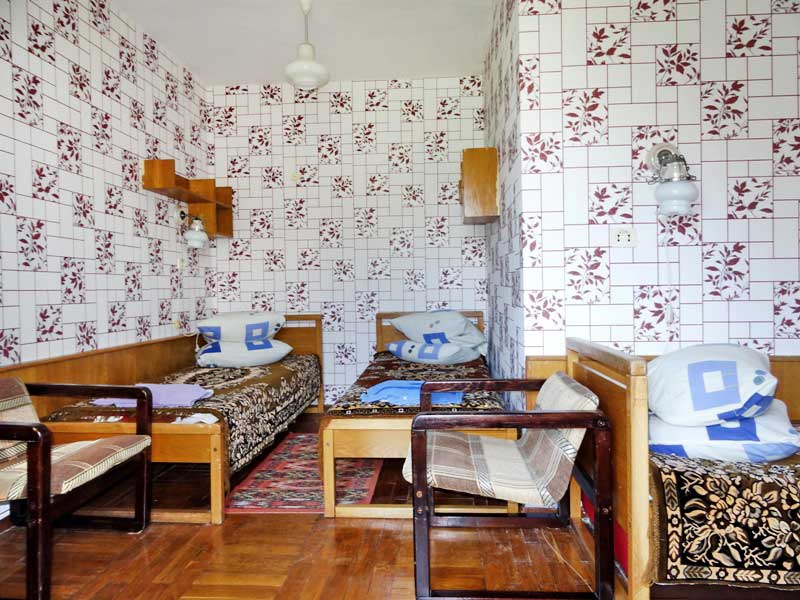 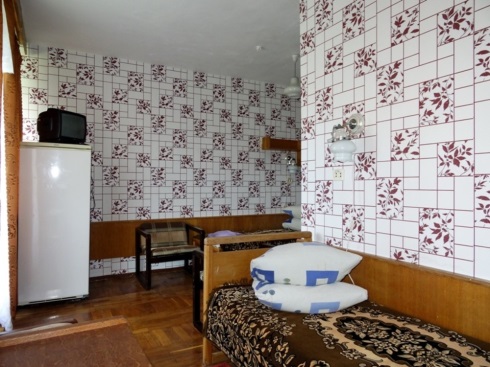 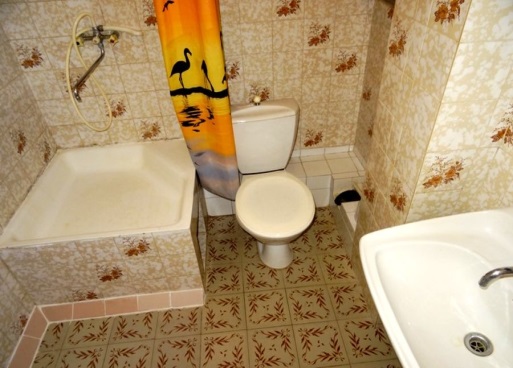 Дети до 4-х лет не принимаются. Проживание с животными запрещено. Для групп действуют спец цены.Дополнительно:             Цена питания: Завтрак –550 рублей (шведский стол (от 50-ти человек, при меньшем    количестве - расширенный комплекс), обед (заказное меню) -450 рублей, ужин (заказное меню) – 350 рублей	Расчетный час: 12.00 заезд, 10.00 выезд.Досрочный заезд после 19:00 предыдущего дня +50% от стоимости проживания за суткиЗаселение по документам: паспорт, для детей до 14 лет - свидетельство о рождении, договор на бронирование или тур путевка (ваучер) от агентства, для детей – справка об эпид окружении.Мы работаем с 1 июня по 30 сентября 2020 г.Кнопка : Забронировать номерпериоды01.06-15.0616.06- 30.0601.07-31.0801.09-20.0921.09-30.09номера/тип питанияБез питБез питБез питБез питБез пит1-местный "эконом " с частичными удобствами, цены указаны в рублях, за одного человека.1-местный "эконом " с частичными удобствами, цены указаны в рублях, за одного человека.1-местный "эконом " с частичными удобствами, цены указаны в рублях, за одного человека.1-местный "эконом " с частичными удобствами, цены указаны в рублях, за одного человека.1-местный "эконом " с частичными удобствами, цены указаны в рублях, за одного человека.1-местный "эконом " с частичными удобствами, цены указаны в рублях, за одного человека.1 взрослый7008009008006001 взрослый на допместе5006007006004001 ребенок (4-14) на доп месте300400500400250периоды01.06-15.0616.06- 30.0601.07-31.0801.09-20.0921.09-30.09номера/тип питанияБез питБез питБез питБез питБез пит2-местный "эконом " с частичными удобствами,  цены указаны в рублях, за одного человека.2-местный "эконом " с частичными удобствами,  цены указаны в рублях, за одного человека.2-местный "эконом " с частичными удобствами,  цены указаны в рублях, за одного человека.2-местный "эконом " с частичными удобствами,  цены указаны в рублях, за одного человека.2-местный "эконом " с частичными удобствами,  цены указаны в рублях, за одного человека.2-местный "эконом " с частичными удобствами,  цены указаны в рублях, за одного человека.1 взрослый6006508006505001 ребенок (4-14) на основном месте5005006005004001 взрослый на допместе4004506504503501 ребенок (4-14) на доп месте300300400300200периоды01.06-15.0616.06- 30.0601.07-31.0801.09-20.0921.09-30.09номера/тип питанияБез питБез питБез питБез питБез пит3-местный "стандарт", цены указаны в рублях, за одного человека.3-местный "стандарт", цены указаны в рублях, за одного человека.3-местный "стандарт", цены указаны в рублях, за одного человека.3-местный "стандарт", цены указаны в рублях, за одного человека.3-местный "стандарт", цены указаны в рублях, за одного человека.3-местный "стандарт", цены указаны в рублях, за одного человека.1 взрослый80090010009007001 ребенок (4-14) на основном месте6007008507005501 взрослый на допместе5006007506005001 ребенок (4-14) на доп месте350450500450350